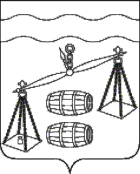 СЕЛЬСКОЕ  ПОСЕЛЕНИЕ«ДЕРЕВНЯ СУББОТНИКИ»СУХИНИЧСКИЙ РАЙОНКАЛУЖСКАЯ  ОБЛАСТЬСЕЛЬСКАЯ  ДУМАРЕШЕНИЕот 25.02.2022г.                                                                                        № 86Федеральным законом от 25.12.2008 N 273-ФЗ "О противодействии коррупции", руководствуясь Уставом сельского поселения "Деревня Субботники", сельская Дума сельского поселения "Деревня Субботники" РЕШИЛА:1. Решение Сельской Думы СП «Деревня Субботники» от 18.01.2019 № 177 «Об утверждении Положения о предоставлении гражданами, претендующими на замещение   службы, и муниципальными служащими администрации сельского поселения «Деревня Субботники», считать утратившим силу.2. Решение Сельской Думы СП «Деревня Субботники» от 08.11.2019 № 212 «О внесении изменений в Решение Сельской Думы СП «Деревня Субботники» от 18.01.2019 № 177 «Об утверждении Положения о предоставлении гражданами, претендующими на замещение   службы, и муниципальными служащими администрации сельского поселения «Деревня Субботники», считать утратившим силу.3. Настоящее Решение вступает в силу после обнародования.4. Контроль за исполнением настоящего Решения возложить на администрацию сельского поселения «Деревня Субботники".Глава сельского поселения  «Деревня Субботники»                                             Е.В. Селиванова                                                 О признании утратившимисилу нормативныхправовых актов 